UNIT.1 
1.General Concepts of animal healthConcept of disease (infection) and its importanceDisease is defined `The sum of the abnormal phenomena displayed by a group of living organisms in association with a common characteristic or set of characteristics by which they differ from the norm of their species in such a way as to place them at a biological or economic disadvantage' Disease can also defined as an alteration of the state of the body, or of some of its organs, which interrupts the proper performance of the body functions. Impact of Animal DiseaseAnimal Health                                                                                                                     Death, illness, loss of productionEconomics            Loss or disruption of trade              Loss of consumer confidence           Movement restrictionsHuman Health            Zoonoses           Mental healthCosts would also be generated due to the needed measures for eradication and control of the disease The occurrence of any of these diseases may have trade implications, including blockage and import restrictionsInfectious diseaseThe word “infection” is derived from the Latin “inficere”, meaning “to put into” or “to dip into, to stain”. In the most exact sense, infection implies the presence of microorganisms in or on the body of the host. Therefore, an infectious disease is one that is caused by the presence in or on an animal body of a foreign living organism, which creates a disturbance leading to thedevelopment of signs of illness. Non-infectious disease it is a disease, which is caused by non-living agents or factors like Injury plant or animal poison cold excessive heat or faulty nutrition.Different stages of diseases Acute diseaseAn acute condition is one where symptoms appear suddenly and worsen rapidly.An acute disease lasts for just a short time but can begin rapidly and have intense (strong) symptoms. An acute disease can be mild, severe or even fatal. The term "acute" does not indicate the severity of the disease. Instead, it indicates how long the disease lasts and how quickly it develops.Chronic diseaseA chronic condition is an animal health condition or disease that is persistent or otherwise long-lasting in its effects. Chronic condition is one that develops gradually and worsens over an extended period of time.The term chronic is usually applied when the course of the disease lasts for more than three months. Like an acute disease, a chronic disease can be mild, severe or fatal.Subacute DiseasesDiseases that fall between what normally are considered acute diseases and chronic diseases are referred to as subacute diseases. A disease might be considered acute at first, then subacute after a few days or a few weeks. If the disease continues for several months, it might then be called a chronic disease. Modes of transmission and maintenance of infectionInfectious disease is the result of the invasion of a host by a pathogenic organism. The continued survival of infectious  agents,  with  or  without  the  induction  of disease, depends on their successful transmission to a susceptible host, the instigation of an infection therein and  replication  of the  agent to maintain  the  cycle  of infection.Horizontal transmission Horizontally transmitted infections are those transmitted from any segment of a population to another. Infections can be transmitted  horizontally  either  directly or indirectly.Direct transmission occurs when a susceptible host contracts an infection, either by physical contact with an infected host or by contact with the infected discharges. Indirect  transmission  involves  an  intermediate vehicle,  living  or  inanimate,  that  transmits  infection between  infected  and  susceptible  hosts.Vertical transmissionVertically transmitted infections are transmitted from one generation to the next by infection of the embryo or fetus while in utero (in mammals) or in ovo (in birds, reptiles, amphibians, fish and arthropods). There are two types of vertical transmission: hereditary and congenital.Hereditarily transmitted diseases are carried within the genome of either parent.Congenitally transmitted diseases are, literally, those present at birth.Methods of transmissionSix main methods of transmission, which bring infectious agents into contact with the sites of infection, can be identified:1. Ingestion2. Aerial transmission3. Contact4. Inoculation (vaccination)5. Iatrogenic transmission (treatment)6. Coitus (sexually)Maintenance strategiesThe ways in which infectious agents are maintained can be considered as strategies for maintenance. Five main strategies can be identified:1. avoidance of a stage in the external environment2. the development of resistant forms3. a 'rapidly in, rapidly out' strategy.4. persistence within the host5. extension of host rangeUNIT 2
Factors influencing disease occurrenceDisease is caused by multiple factors. The factors are called determinants of disease.A determinant is any characteristic that affects the health of a population. Knowledge of determinants facilitates identification of categories of animal that are at particular risk of developing disease. It is therefore a prerequisite for disease prevention, and is an aid to differential diagnosisClassification of determinantsDeterminants commonly are classified into those associated with the host, the agent and the environmentThese three groups of factors are sometimes called the triad.Host determinants Factors associated with the host (Intrinsic factors) AgeThe occurrence of many diseases shows a distinct association with age. Many bacterial and virus diseases, for instance, are more likely to occur, and to be fatal, in young than in old animals.Many protozoan and rickettsial infections, in contrast, induce milder responses in the young than in the old.  SexSexual differences in disease occurrence may be attributed to hormonal, occupational, social and ethological, and genetic determinantsSusceptibility may be vary between sexes due to anatomical and /or physiological differences between sexes such as in case of metritisSpecies and breedSpecies and breeds vary in their susceptibility and responses to different infectious agents, and therefore in the role they play in disease transmission.The reasons for species susceptibility are many and not fully understood. The efficacy of the immune mechanism against an infectious agent may be importantDifferent species have been shown to have different receptors for infectious agents on the cell surface. Phylogenetically  closely related  animals  are likely to  be  susceptible  to  infection  by  the  same  agent, although with different signs. Apparently  new  diseases  can  develop  when  a species  or  breed  is  placed  in  a  new  ecosystem that contains a pathogen that has a well-balanced relationship with local species or breeds.Resistance  to  the  tick  Boophilus  microplus  is  greater in  indigenous  Zebu  cattle  (Bos indicus)  than  in European cattle (Bos taurus)There  is  also  species  and  breed  variation  in  the occurrence  of  non-infectious  diseases.Factors associated with disease causing agents (Intrinsic factors)Infectious agents vary in their ability to infect and to induce disease in animal.The  ability  to  infect  is related  to  the  inherent (natural) susceptibility  of  a  host  and whether  or  not  the  host  is  immune. The ability to induce disease is expressed in terms of virulence and pathogenicity Virulence is the ability of an infectious agent to cause disease, in a particular host, in terms of severity. Case  fatality is an indicator of virulence when death is the only  outcome.Pathogenicity is sometimes incorrectly used as a synonym for virulence, with virulence reserved for variations in the disease inducing potential of different strains of the same organismHowever, 'pathogenicity' refers to the quality of disease induction (introduction)  Environmental determinants (Extrinsic factors)The environment includes location, climate and husbandryLocation Local geological formations and vegetation affect the spatial distribution of both animals and diseaseClimate Two types of climate can be identified: macroclimate and microclimate.Macroclimate The macroclimate comprises the normal components of weather to which animals are exposedRainfalltemperature  solar  radiation                                            all of which can affect healthhumidity  andwind  The macroclimate can also affect the stability of infectious agents. Climatic variation can also induce changes in disease occurrence over vast distancesMicroclimate Microclimate is a climate that occurs in a small, defined space.  This may be as small as within a few millimeters of a plant’s or an animal’s surface. In the former, microclimate  may  be  terrestrial  (e.g., over  the  surface  of leaves) or biological  (e.g., over the surface of a host's body)The terrestrial microclimate affects the development of arthropods and helminths.The biological microclimate  can  change  during  the  course  of  a  disease, assisting in its spread.Husbandry Housing The importance of well-designed ventilation and the structure of bedding materials and surfaces is also a determinantThus,  claw  lesions  are  more  common and  severe  in  pigs  reared  on  aluminium  slats  than in  pigs  reared  on  steel  or  concrete  slabs,  or  on  soilDiet Diet has obvious effects in diseases caused by energy, protein, vitamin and mineral deficiencies.Feeding regimes may be a determinant. Thus, gastric torsion in sows kept in sow stalls has been associated with  once-a-day  rather  than  twice-a-day  feeding, which may  indicate  that  the  ingestion of a  relatively large  amount  of  food  is  a  causal  factor.Management (including animal use) Management determines stocking density and production policy.Increased densities increase the challenge of microbial pathogens.An internal replacement policy is less likely to introduce pathogens into an enterprise than a policy involving buying in animals from outside the herd.StressIn veterinary medicine, it is often considered as arising from factors such as weaning, overcrowding, transportation, changes in diet and other environmental factors. In such case, normal microflora can cause a disease, e.g pasteurellosis.Unit 3. 
Major Animal Diseases and their managementNon-infectious diseases 1. Parturient paresis (milk fever)A disease of cattle, sheep, and goats occurring around the time of parturition and caused by hypocalcemia and characterized by weakness, recumbency, and ultimately shock and death.This disease is less common in beef cattle, sheep, and goats. Most commonly within 48 h after calving but also occurs several weeks before or after. Usually, there is a distribution of cases around parturition.EtiologyA depression of the levels of calcium in tissue fluids is the basic biochemical defect in milk fever. Most cows adapt within 48 h after calving by increases in plasma concentrations of parathyroid hormone and vitamin D at the onset of the hypocalcemia and mobilize calcium by increasing intestinal absorption and bone resorption.Clinical SignsThree progressively worse stages including the following signsStage I.  The signs consist of mild excitement and tetany (involuntary muscular contraction) without recumbency. Anorexia is also a consistent finding.  These signs may go unobserved because stage I rapidly progresses to stage II (1-hour progression). Stage II (a)  There is depression, paralysis, and recumbency. The head is characteristically turned into the flank or rested on the ground in an extended position. Fine muscle tremors (shake) may be evident, and the cow may make threatening motions with the head (e.g., head shaking, open-mouth bellowing). (b)  Examination reveals tachycardia (rapid heartbeat) with decreased heart sounds, cool extremities, and a low rectal temperature (35.5"C-37.8"C).  Gastrointestinal atony (e.g., mild bloat, constipation), and a slow pupillary light reflex are evident. Stage II may last from 1 to 12 hours. Stage III Cattle with stage III milk fever exhibit further weakness and progressive loss of consciousness.  Bloat may be life threatening because of lateral recumbency and gastrointestinal tract (GIT) atony. There is a danger of aspiration pneumonia, the heart sounds become inaudible, and a pulse may be undetectable. This stage may progress to death in 3-4 hours.Diagnostic planThe field diagnosis is based on clinical signs, history, and response to therapy. At the time of treatment, serum should be drawn and held for calcium analysis.(2)  Administer calcium.(a)  Administer 500 ml of 23% calcium gluconate intravenously (calcium borogluconate and glucose, phosphorus, magnesium, and potassium are often found in commercial preparations). Intravenous injections must be given slowly (over 20 minutes)Within 30 minutes of treatment, 60% of animals with uncomplicated milk fever will stand.(b)  Subcutaneous calcium. A subcutaneous calcium preparation without glucose (one 500-mi bottle) is administered as well.(3)  Follow-up  Full restoration of calcium homeostasis does not occur for 2-3 days. The owner should request a revisit if there has been no response to therapy within 12 hours of treatment.2. Bloat (ruminal tympany)Is over distention of abdominal cavity due to impaired or inhibited and the rate of gas production exceeds the animal’s ability to expel the gas.Bloat occurs more commonly in cattle than other ruminants, and certain individual cattle may be more susceptible than others. Bloat can be divided into two types: frothy bloat and free gas bloat.EtiologyFrothy bloat is associated with legume consumption(a)  It is thought that the fine, thin leaf structure of certain varieties of legumes coupled with tender growth (early or late season) allows for more rapid bacterial degradation and intra ruminal particle suspension. Chloroplast released from the legume leaf forms monomolecular foams that trap gas bubbles.  These foams have great surface tension and are highly stable. (b)  The result is that small gas bubbles do not coalesce, the cardia or the forestomach cannot be cleared of this foam, and the animal is unable to eructate.(c)  A stable froth can also be formed in feedlot animals consuming a primarily finely ground grain diet. In this case, however, a mucoprotein slime stabilizes the foam. This foam is stable at a low pH created by lactate and VFA production. Salivation is decreased because of the fine grind of the diet, which also lessens intra ruminal buffering.Free gas bloat may have a variety of causes.  Irregular feed intake may occur as a result of uneven feeding intervals, illness (such as a mild grain overload), changing weather, a change in the diet, Unpalatable(bad) feed resulting from spoilage, or an interruption in the supply of salt or water.Certain postures or diseases also can produce a functional free gas bloat. Examples include milk fever and tetanus. Moderate free gas bloat also may be a finding in vagal indigestion Excess acidity in the lower gut can inhibit rumen movement. If rumen movement is inhibited as a result of grain overload or for any other reason, free-gas bloat might develop. Cattle that have overcome severe respiratory disease often suffer from chronic feedlot bloat as a result of damage to the vagal nerve.If a foreign object creates a physical obstruction in the esophagus, gas is trapped in the rumen and causes acute free-gas bloat. Blockages can occur in a number of ways, but happen most frequently when an animal swallows a large object that does not pass into the rumen. Feeding whole potatoes, beets, carrots, or fruit has caused problems. Pathological growths occurring in the esophagus or rumen that form a blockage can also cause free-gas bloat.Clinical findingsAnimals present with severe abdominal distention.  The distention initially is restricted to the left dorsal abdominal quadrant, but in severe cases, the right flank will also distend. The rumen may be hyper motile or hypo motile. Animals have excessive salivation and are anxious. The animal is uncomfortable and may get up and lie down frequently, defecate often, kick at the belly, and roll over in attempting to relieve the discomfort.Breathing is difficult or labored (a condition known as dyspnea) and occurs through the mouth. The animal protrudes the tongue, salivates, and extends the head.DiagnosisClinical signAn accurate history and the passage of an orogastric tube rapidly determines whether the condition is one of abdominal distention resulting from the accumulation of ruminal free gas or froth. If the tube cannot be passed, then the likely diagnosis is free gas bloat due to esophageal obstruction. If the tube can be passed but ruminal gas is not readily forthcoming, then frothy bloat is  likely.TreatmentTreatment approaches depend on the circumstances in which the bloat occurs, whether the bloat is frothy or free-gas and whether or not it is life-threateningIn mild bloat, the left flank is distended, the animal is not in distress, and skin over the upper flank can be easily grasped and lifted.In moderate bloat, a more obvious distension of the rumen is evident, particularly of the left flank.The animal may appear uncomfortable, and the skin over the upper left flank is usually tight, but still can be grasped and tented. In severe bloat, gross distension of both sides of the rumen is evident, especially on the left side, and the animal may breathe through the mouth and protrude the tongue. The animal is uncomfortable and may be staggering. The skin over the left upper flank is tense and cannot be grasped and tented.All animals should be removed immediately from the source of the bloat-provoking pasture or feed.In severe cases, in which gross distension, mouth-breathing, protrusion of the tongue, and staggering occur, an emergency surgery called a rumenotomy is necessary to save the animal’s life. The passage of a stomach tube is recommended when mild to moderate distension of the rumen occurs. Even in severe cases, the stomach tube should be used because it is the least traumatic method for the release of rumen gas and pressure.With frothy bloat, the tube becomes plugged by froth immediately upon entering the rumen. The operator should clear the froth from the end of the tube by blowing through it and moving it back and forth to locate pockets of gas. With frothy bloat, it may be impossible to reduce the pressure, and an anti-foaming agent such as oil should be administered while the tube is in place.Any non-toxic oil, especially a mineral oil that persists in the rumen, is an effective bloat treatment. The rate for treatment is 300 to 500 mL for a 450 kg animal, administered in one dose. This treatment can be repeated several times within a few hours if necessary.The anti-foaming agent can be administered with a stomach tube or with a large syringe directly into the rumen through the flank. The anti-foaming agent may also be delivered as a drench, using a standard drenching procedure.3. Lactic acidosis (Ruminal acidosis)Acidosis is a pathological condition associated with the accumulation of acid or depletion of alkaline reserves in blood and body tissues, and characterized by increased hydrogen ion concentrations. Ruminal acidosis refers to a series of conditions that reflect a decrease in pH in the rumen of cattle. Rumen lactic acidosis develops in sheep and cattle that have ingested large amounts of unaccustomed feeds rich in ruminally fermentable carbohydratesThe resulting production of large quantities of volatile fatty acids (VFA) and lactic acid decreases rumen pH to non-physiological levels, Simultaneously weakening the buffering (protecting) capacity of the rumen, and reduces the efficiency of rumen flora (motility) and fermentation.  EtiologyAcidosis  in  cattle  is  caused  by  excessive ingestion  of  feeds  which  are  rich  in  readily available  carbohydrates.  Thus, factors which contribute to excessive ingestion of high energy diets are predisposing to acidosis.Glucose is liberated from starch granules by specific strains of microbes that attach to the grain particle. Presence of free glucose in the rumen can have at least three adverse effects. First, ruminal bacteria that normally are not competitive can grow very rapidly when provided with high amounts of glucose.Streptococcus bovis, an inefficient microbe that thrives only when free glucose is availableSecond, other opportunistic microbes, including coliforms and amino acid decarboxylating microbes, may thrive in the rumen of cattle fed concentrate diets and produce or, during lysis, release endotoxins or amides (e.g., histamine; when glucose is readily available).Third, free glucose released from starch increases the osmolality of ruminal contents. An increased osmolality exacerbates accumulation of acid within the rumen by inhibiting VFA absorption.Signs  of AcidosisWhen  acidosis  develops  in  the  animal  the following  physiological changes  have  been  observed. Anorexia, diarrhea, mucous in feces, in coordination and, sometimes, death. Increased level of lactic acid in the rumen and blood. Reduction in rumen pH and blood pH. Increased osmotic pressure in the rumen. Destruction of gram-negative bacteria and proliferation of gram-positive bacteria in the rumen. Reduction in rumen protozoal count. Rumenitis and sloughing of rumen epithelium. Rumen stasis. Reduced urine pH. Dehydration and hemoconcentration.DiagnosisClinical sign and detail history of animalWhile various diagnostic tools have been employed to detect acidosis, particularly the prevalence of cows with rumino centesis pH <5.8,A ruminal pH of 5.6 to 5.8 suggests a marginal or developing problem of ruminal acidosis, while a pH of greater than 5.9 is considered ‘normal’The faeces of stock can provide indirect evidence of clinical and sub-clinical acidosis and lack of fiber in the dietTypically, the faeces of acidotic stock are liquid, contain undigested fiber and grain, are often lighter in color and may contain gas bubbles. Faecal smearing around the perineum can indicate acidosis. The smell of the faeces may be bitter-sweet, rather than the typical herbaceous character found from stock fed on grass.TreatmentTreatment of severe cases (dehydration >8%, collapsed and subnormal temperature, static rumen and evidence of scouring) can be unrewarding, time consuming and expensive.Severe cases should be treated by withholding concentrates, giving intravenous fluids, e.g. hypertonic saline and access to water or balanced electrolyte solutions not containing lactic acid.Treatment of mild cases of acidosis includes withholding concentrates and feeding hay to stimulate saliva flow.Additional therapy includes oral antacids such as magnesium hydroxide, magnesium oxide or sodium bicarbonate at 1 g/kg body weight initially to alkalinize the rumen, and oral electrolyte solutions, preferably those containing additional sodium bicarbonate to treat metabolic acidosis.Antibiotics including penicillins, tylosin, potentiated sulphonamides and tetracycline should be given to reduce the risk of liver abscessationPreventionTwo common management practices that help to prevent acidosis are diluting the diet with roughage or modulating/reducing intake of starch. Dietary roughage decreases eating rate and meal size. Increasing the concentration of dry roughage increases chewing time and saliva production. Although an increased extent of mastication will decrease size of grain particles entering the rumen and thereby increase its rate of fermentation, an increased input of buffers from saliva from a longer chewing time or rumination neutralizes and dilutes ruminal acids.Avoiding allowing of Animals to feed forage-based diets with small particle sizes (i.e. diets containing hays and silages with short chop lengths).Avoiding allowing of Animals to low pH silages (especially maize, high moisture grains, and whole grain silages).Change processing of grain from fine to coarse.Add buffers, neutralizing agents and rumen modifiers to the diet.4. Traumatic reticuloperitonitis (TRP)Is a relatively common disease in adult cattle caused by the ingestion and migration of foreign bodies in the reticulum. Swallowed metallic objects, such as nails or pieces of wire, fall directly into the reticulum or pass into the rumen and are subsequently carried over the ruminoreticular fold into the cranio ventral part of the reticulum.Contractions of the reticulum and the pressure of the calf during late pregnancy or the efforts of  parturition  promote penetration of the wall by the foreign object.However, the development  of  severe  sequel  to  penetration  of  the reticular wall depends on the characteristics of the foreign body, as well as the direction and extent of the penetrationPerforation of the wall of the reticulum allow leakage of ingesta and bacteria, which contaminate the peritoneal cavity, resulting in local or diffuse peritonitisThe swallowed object can also penetrate into the pleura cavity, causing pleuritis and pneumonia and into then pericardial sac, causing pericarditis, myocarditis endocarditis and septicaemia (invasion of blood stream/blood poisoning). Occasionally, the foreign body may pierce and infect the liver or spleen.HostCattle are more susceptible to foreign body syndrome than small ruminants because they do not use their lips for prehension and are more likely to eat chopped feed Moreover, the honeycomb-like structure of the reticulum provides many sites for fixation of a foreign body. Risk factorsTraumatic reticulo peritonitis is most common in mature dairy cattle, occasionally seen in beef cattle, and rarely reported in other ruminants.Cattle commonly ingest foreign objects because they do not discriminate against metal materials in feed and do not completely masticate feed before swallowing. The disease is common when green chop, silage, and hay are made from fields that contain old rusting fences or baling wire, or when pastures are on areas or sites where buildings have recently been constructed, burned, or torn down. The grain ration may also be a source due to accidental addition of metal.The clinical signsCattle with TRP are variable, depending on the severity, duration and involvement of other organs.  Fever, increased heart and respiratory rate, anorexia, dehydration, decreased milk production, weight loss, ruminal stasis, chronic tympani and rigid abdominal pain with grunting.Cows with TRP also had arched backs, reluctance to move, abduction of the forelimbs and severe dullness and depression, and edema of the brisket and submandibular regions.Forced sudden movements as well as defecating, urinating, lying down, getting up, and stepping over barriers may be accompanied by groaning.DiagnosisThis can be based on history (when available) and clinical findings if the cow is examined when signs initially appear. Without an accurate history and when the condition has been present for several days or longer, diagnosis is more difficult. Ultrasonography of the ventral abdomen is the most accurate means of diagnosing localized peritonitis near the reticulum and characterizing the reticular contraction frequency. It rarely identifies the presence of a penetrating object. Ultrasonography of the heart and thorax is very useful in the diagnosis of pleuritis and pericarditis as a sequelae to traumatic reticuloperitonitis. Lateral radiographs of the cranioventral abdomen can detect metallic material in the reticulum.Electronic metal detectors can identify metal in the reticulum but do not distinguish between perforating and nonperforating foreign bodies.Treatment Two treatment procedures for TRP were recommended; conservative therapy and surgery.If hardware disease is suspected, a magnet should be administered orally through a tube into the rumen. Even if the animal already has one magnet, there is no harm in inserting a second.  A broad-spectrum antimicrobial agent such as oxytetracycline (16 mg/kg, IV, sid) should be used to control infection. The cow should be confined and movement limited in the hopes that the reticulum can repair the hole. Surgery involves rumenotomy with manual removal of the object(s) from the reticulum; if an abscess is adhered to the reticulum, it should be aspirated (to confirm that it is an abscess) and then drained into the reticulum.  Antimicrobials should be administered perioperatively.PreventionPreventive measures include avoiding the use of baling wireKeeping cattle away from sites of new construction, and completely removing old buildings and fences.  Additionally, bar magnets may be administered PO, preferably after fasting for 18–24 hr. Usually, the magnet remains in the reticulum and holds any ferromagnetic objects on its surface. 5. Intestinal obstruction It is the occlusion of the intestinal lumen either from the external pressure or from other physical occlusions or intestinal displacement. It is characterized by abdominal pain, absence of defecation or often the passage of blood and mucus tinged faces. It occurs in all large animals but is most common in horses.TypesIntussusception is a form of obstruction in which a part of intestine turns in (invaginate) on itself. Usually results from irregular peristaltic movements, associated with enteritis, intestinal parasites, dietary disorders, and bowel tumours.Volvulus is a form of obstruction produced by the twisting of a loop of intestine round its mesenteric axisTorsion is obstruction caused by the bowel twisting on its own long axis. Volvulus and torsions occur most frequently in horses, caused by strenuous exercise, jumping, rolling, etc. and verminous arthritis.Strangulation is an obstruction caused by volvulus or intussusception in which blood supply to a loop of intestine trapped in a hernia form; its development causes tissue necrosis and consequently toxemia and death (unless it is corrected).Incarceration is a condition in which some part of intestine passes through a torn peritoneum and lie under the skin just like hernia.                        small intestine torsionClinical findings Signs associated with abdominal painIncreased respiratory and pulse rateDehydration, gastric dilatationAbsence of defecation.Diagnosis Based on clinical signs, especially complete absence of faces and passage of blood and mucus are typical signs. Rectal palpation reveals distended loop of intestine, empty rectum.TreatmentSome impaction may be treated with mineral oil. However, most true obstructions usually require surgery (laparotomy)AnthraxSynonyms: Charbon, Malignant pustule, Splenic fever, Woolsorter’s disease.Definition: It is a highly infectious and fatal direct bacterial zoonosis.  Ancient diseaseOccurrence: Worldwide. Endemic in Asia, Africa and Middle East. Practically disappeared from Australia and Western Europe. Incidence of disease in some tropical countries is as high as 100000 cases a year.Host: Man, cattle, goat, sheep, antelope, bison, buffalo, camel, cat, deer, dog, elephant, fox gaur, hippopotamus, horse, kangaroo, leopard, lion, mink, primate, rhinoceros, tiger.EtiologyAnthrax is a bacterial disease caused by the spore forming Bacillus anthracis, a Gram-positive, rod shaped, capsulated, non-motile bacteriumWhen organisms come out of the host’s body, spores are formed in the presence of air (oxygen). Capsules develop in the body of infected host. Endospores remain viable in soil at least 12 years.Spores are markedly resistant to biological extremes of heat, cold, pH, desiccation, chemicals(and thus to disinfection), irradiation and other such adverse conditions.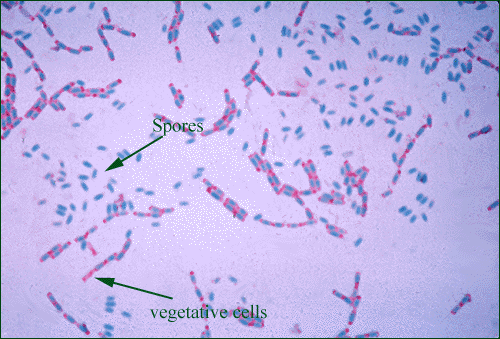 Cycle of infection and transmissionWhen conditions are not conducive to growth and multiplication of the vegetative forms of B. anthracis, they start to form spores. The infected host sheds the vegetative bacilli onto the ground and these sporulate on exposure to the air. The spores, which can persist in soil for decades, wait to be taken up by another host, when germination and multiplication can again take place upon infectionIt is very largely through the uptake of spores from the environment that anthrax is contracted.Ingestion of the spores while grazing is a frequent mode of uptakeGenerally transmission occur by:Direct contact with diseased animal, infected tissue, body discharge and contaminated nonliving object (fomite).Inhalation of B. anthracis spores while working with animal products such as hair, wool, hide, skin, leather, fertilizer, animal protein (blood meal).Accidental inoculation of organism into skin.Arthropods may act as a mechanical vector in the spread of infection.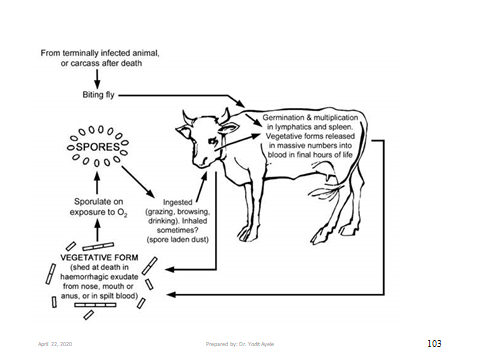 SeasonalityAnthrax is a seasonal disease. Typically, an outbreak in an enzootic area follows a prolonged hot dry spell, which in turn was preceded by heavy rains or flooding, or with rain ending a period of droughtClinical manifestationsThe normal incubation period in naturally-infected cattle is stated to be 1–14 days or moreDuring the systemic phase, the animals become distressed, appear to have difficulty breathing and cease eating and drinking.Severe dyspnoea, anorexia, tremor, congestion of mucosa, ruminal statis, 	diarrhoea, dysentery, oedema of throat, sternum, bloody discharges from natural orifices, staggering gait and abortion.Swellings in the submandibular fossa may be apparent; temperatures may remain normal for most of the period or may rise.In highly susceptible species, the period between onset of visible symptoms and death may be just a few hours.The blood characteristically clots poorly or not at all upon death from anthrax and is dark (sometimes described as “tarry”) and partially haemolysed.DiagnosisClinical symptoms and history of the patient.Detection of organisms in blood smear by MacFadyean’s reaction.Isolation of pathogen on blood agar from blood, pus etc…Inoculation of specimen in guinea pig (0.5ml SC); in case of anthrax, animal will die within 30-40 hours and blood smear/spleen smear will reveal large capsulated bacilli.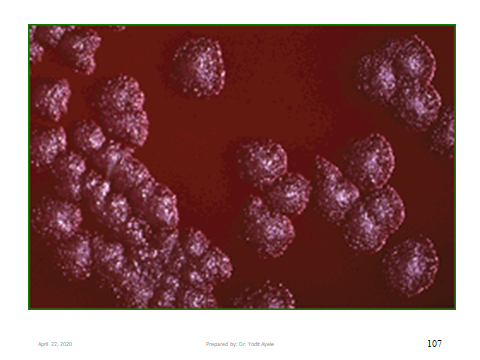 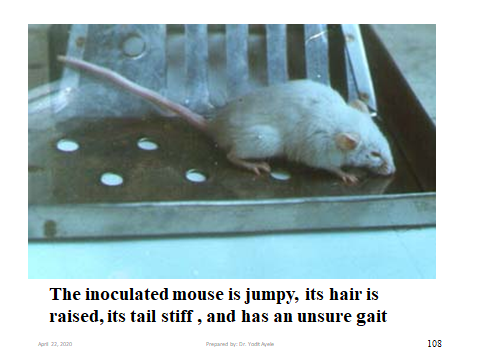 TreatmentErythromycin, Penicillin (4-30 million units/d), Penicillin plus Streptomycin, Oxytetracycline, Tetracycline can be tried.However, treatment is not feasible in animals.PreventionControl in animals.  Annual vaccination protects.Disposal of animal carcasses: disinfect with oil, burn, bury deep, covered with quicklime.Spores will NOT form inside the carcass, and putrefaction kills the Bacillus.  Flies feeding on incoagulable blood may be a problem.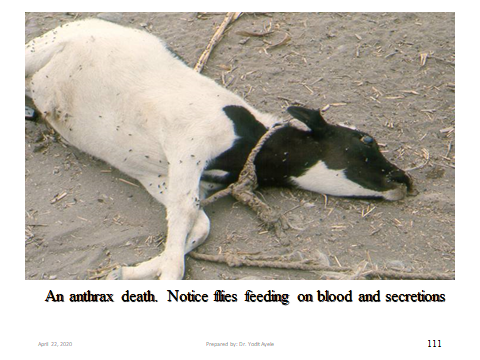 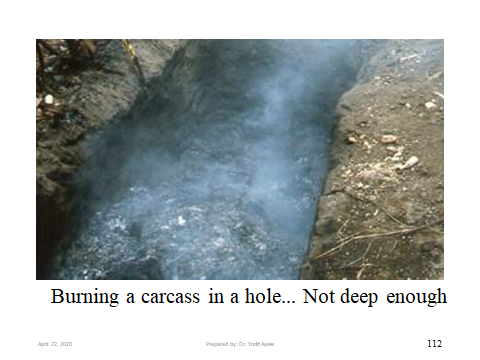 2. BLACKLEG Etiology It is  associated  with  Clostridium  chauvoei,  a  GrampostIve,  spore-forming,  rod-shaped  bacteriumThe spores are highly resistant  to  environmental  changes  and  disinfectants and persist in soil for many yearsHost common only in cattle but infection with this  organism  initiated by trauma occurs occasionally in other animalsEpidemiology When the disease occurs, it is usual for a  number  of  animals  to be affected  within the  space  of  a  few  days.Cattle 6 months to 2  years of age that are rapidly growing and on a high plane of nutrition. Seasonal occurrence in warm wet months. There are often  multiple cases in  at-risk  animals. Sheep of all ages - occurs as outbreaks predisposed by wounds from shearing, docking, castration, dystociaSource of infection Blackleg is a soil-borne infection but the portal  by  which  the  organism  enters the body is still  in  dispute.It is presumed that  the  portal  of  entry is  through  the alimentary  mucosa  after  ingestion  of contaminated  feedThe bacteria may be  found in  the  spleen, liver, and  alimentary tract of normal  animals, and contamination of the soil  and  pasture  may  occur  from  infected feces  or  decomposition  of  carcasses  of animals dying of the diseaseTransmission In cattle the disease usually occurs without  a  history  of  trauma  but in  sheep  is almost  always  a  wound  infection.The disease is not transmitted directly  from sick animals to healthy animalsRisk factors Environment risk factors Typical blackleg of  cattle has a  seasonal incidence, with  most cases  occurring in the warm months of the  yearoccurred following excavation of soil,  which  suggests that disturbance  of  the  soil  may  expose  and activate latent spores.Animal risk factorsIn  cattle  the  disease  is  largely confined to young stock between the ages of 6 months and 2 years, although disease occurs  occasionally  in  younger  animals and  cattle up to 3 yearsIn the  field, risk factors include rapidly growing cattle and a high plane of nutritionIn  sheep there is  no  restriction to age group.PathogenesisToxin formed  by  the  organism  produces  a severe  necrotizing  myositis  locally  in skeletal muscles, and a systemic  toxemia that  is usually  fatal.  In  cattle  and  sheep atypical outbreaks of sudden death occur in which  the lethal lesion  is  a  clostridial cardiac myositis.Clinical findingsIf  the  animal  is  observed  before  death there  is  severe  lameness,  usually  with pronounced  swelling of the  upper part of the affected legCharacteristics swellings can also develop in the hip, shoulder, chest, back and neck On closer examination the animal  will be  found  to  be very  depressed and have  complete  anorexia and ruminal stasis,  and  a  high  temperature  (41°C)In the early stages the swelling is hot and painful to the touch but soon becomes cold and painless, and edema and emphysema can be felt. The skin is discolored and soon becomes dry and cracked.Occasional cases are seen where the lesions are present in other locations such as the base of the tongue, the heart muscle, the diaphragm and the brisket, and the udder.The condition develops rapidly and the animal dies quietly 12-36 hours after the appearance of signs.Many animals die without signs having been observedIncision of the affected muscle mass reveals dark red to blackDiagnosisA diagnosis can be reached on the basis of clinical signs and necropsy findingsThe swelling is spongy and if pressed it gas can be felt under the skin.C. chauvoei can be identified by the staining of lesion impression smearsConfirmation Fluorescent antibody identification of C. chauvoei in lesionCultural examination is likely to be unrewarding unless fresh tissue is available and special techniques used.TreatmentTreatment of affected animals with penicillin and surgical debridement of the lesion, Recovery rates are low because of the extensive nature of the lesions.3.TUBERCULOSISIt is an important highly infectious bacterial disease.SynonymsGreat white plague, Pearl disease, Scorofula.OccurrenceWorldwide; eradicated in cattle from certain areas (Britain, Canada, Denmark, Finland, Switzerland)EtiologyM. bovis, M. tuberculosis and also M. avium which are nonsporing, nonmotile, aerobic or microaerophilic, acid-fast, slender bacilli, resistant to many disinfectants, grow slowly.HostCattle, goat, sheep, Man, cat, chimpanzee, cockatoo, deer, dog, elephant, horse, leopard, monkey, parrot, pig, wild animal.All species and age groups are susceptible to M. bovis, with cattle, goats, and pigs most susceptible.Source of infectionInfected cattle are the main source of infection for other cattle. Organisms are excreted in the exhaled air, in sputum, feces, milk, urine, vaginal and uterine discharges, and discharges from open peripheral lymph nodes.TransmissionCommonly entry is effected by inhalation or ingestion. Inhalation is the almost invariable portal of entry in housed cattle, and even in those at pasture it is considered to be the principal mode of transmission.Inhalation of infectious droplets or droplet nuclei from active pulmonary lesion of a tuberculous infected person/animal.Indirect contact with tubercule bacilli contaminated articles or dust.Direct invasion of bacilli through mucous membrane or abraded skinTuberculosis (Mycobacterium bovis) mode of transmissionPathogenesisThe primary complex consists of the lesion at the point of entry and in the local lymph node.A lesion at the point of entry is common when infection is by inhalation. When infection occurs via the alimentary tract, a lesion at the site of entry is unusual.A visible primary focus develops within 8 days of entry being effected by the bacteria.Calcification of the lesions commences about 2 weeks later. The developing necrotic focus is soon surrounded by granulation tissue, monocytes, and plasma cells and the pathognomonic 'tubercle' is established. Bacteria pass from this primary focus, which is in the respiratory tract in 90-95% of cases In cattle.Post-primary dissemination from the primary complex may take the form of acute military tuberculosis, discrete nodular lesions in various organs, or chronic organ tuberculosis caused.In cattle, horses, sheep, and goats, the disease is progressive and, although generalized tuberculosis is not uncommon in pigsClinical signsChronic cough , noisy breathing and dyspnoeaDepression , weight loss and emaciationFever, lymphadenopathy,  dysphagiaintestinal ulceration, diarrhoeaweakness, osteomyelitis, mastitis , infertilityDiagnosisDirect microscopic examination of sputum, pus, pleural fluid, exudates, lung biopsy etc… for the presence of acid fast bacilli with Ziehl Neelsen staining techniqueIsolation of organism from sputum, pleural fluid, CSF, urine etc… on Lowenstein Jensen (LJ) medium. The specimen should be properly homogenised and decontaminated by using 2% sodium hydroxide. Guinea pig is also inoculated to recover the tubercle bacilli from samples.Radiography is helpful to detect pulmonary lesionIntradermal tuberculin test- PPDDNA amplificationTreatment Bovine TB is extremely difficult to treat and animals are culled rather than having any treatment even attempted. If the cow is treated, it can take as long as nine months and involves using various antibiotics at different intervals as a result of its resistant nature. Prevention Preventative measures are essential in the prevention of this disease. Wildlife such as badgers should have reduced contact with cattle.Areas storing feed should be protected against contact with wildlife as they could spread the disease. New cattle brought in should be tested and proven to not have any TB present in their system. It is also recommended that they be isolated and observed for a period of time prior to being introduced to the herd.Regular tests are made to control the incidence in the area. Cattle that have tested positive are culled.4. BRUCELLOSISBrucellosis is a chronic granulomatous infection caused by intracellular bacteria and requires combined, protracted antibiotic treatment.Synonyms 	Bang’s disease, Contagious abortion, infectious abortion, epizootic abortionOccurrenceWorldwide. The disease can cause an economic loss of up to 20% to a country’s beef industry. 20 -25% loss in milk production..EtiologyDisease is caused by Brucella abortus, Brucella ovis, B. melitensis and B. suis which are small, non-spore-forming, non-motile, gram negative, rod-shaped organisms. Intracellular and localize in the tissues of the reticulo endothelial system (RES) and organs such as the uterus and udderSensitive to direct sunlight, disinfectants and pasteurization.Survive up to 60 days in damp soil and up to 144 days at 20 0C and 4% relative humidityHostCattle, goat, sheep, Man, bear, bison, buffalo, camel, deer, dog, elk, horse, pig, poultry, reindeer, yak.Infection occurs in cattle of all ages but is most common in sexually mature animals, particularly dairy cattle.Brucellosis in cattle is prevalent in many countries of Africa. Studies on bovine brucellosis in Ethiopia indicated seroprevalence ranging from 0.2% up to 22%. PathogenesisThe organism has a predilection for the pregnant uterus, udder, testicle and accessory male sex glands, lymph nodes, joint capsules, and bursae. After the initial invasion of the body, localization occurs initially in the lymph nodes draining the area and spreads to other lymphoid tissues, including the spleen and the mammary and iliac lymph nodes.B. abortus is phagocytized by macrophages and neutrophils in an effort by the host to eliminate the organismThe phagocyte migrates via the lymphatic system to the draining lymph node, where Brucella infection causes cell lysis and eventual lymph node hemorrhage 2-3 weeks following exposure.Because of vascular injury, some of the bacteria enter the bloodstream and subsequent bacteremia occurs, which disseminates the pathogen throughout the body.If the infected animal is pregnant, B. abortus will colonize and replicate to high numbers in the placenta of the developing fetus.The resulting tissue necrosis of the fetal membranes allows transmission of the bacteria to the fetus. The net effect of chorionic and fetal colonization is abortion during the last trimester of pregnancy.Erythritol, a substance produced by the fetus and capable of stimulating the growth of B. abortus, occurs naturally in greatest concentration in the placental and fetal fluids and is responsible for localization of the infection in these tissues.In the testes there are uni – or bila teral visceral to parietal tunica adhesions.Interstitial lymphocyte orchitis with seminiferous tubular degeneration, necrotizing intratubular orchitisCalcified sperm, epididymitis, seminal vesiculitisTransmissionThe disease is transmitted by ingestion, penetration of the intact skin and conjunctiva, and contamination of the udder during milking.Grazing on infected pasture, or consuming other feedstuffs and water supplies contaminated by discharges and fetal membranes from infected cows, and contact with aborted fetuses and infected newborn calves are the most common methods of spreadIntra herd spread occurs by both vertical and horizontal transmission.Congenital infection may occur in calves born from infected dams but its frequency is low.Bulls do not usually transmit infection from infected to non infected cows mechanically.Susceptibility to infection depends on age, sex, breed and pregnancy status of the animal. -Younger animals are more resistant to infection than mature animals.-In females pregnancy has positive contribution to degree of susceptibility. -In contrast to bull, boars are more likely to be a source for introducing Brucella into a swineherdClinical signAbortionOrchitis and epididymitisOne or both scrotal sacs may be affected, with acute, painful swelling to twice normal size, although the testes may not be grossly enlarged.SynovitisProgressive and erosive non suppurative arthritis of the stifle jointsDiagnosisClinical signs and history of the case.Serological testsIsolation of bacteria from blood, bone marrow, CSF, urine, synovial fluid, etc…Detection of gamma-G-antibody by Coomb’s test particularly in chronic cases.Biological testMilk ring testPCRTreatmentTreatment is unsuccessful because of the intracellular sequestration of the organisms in lymph nodes, the mammary gland, and reproductive organs.In severe case Streptomycin (1g, 1M) 	and Tetracycline (500 mg/6h PO) for 3 weeks; in mild ones Tetracycline (500 mg/12 hr PO) 	for 2 weeksTo reduce Relapses after Rx, combined treatment: doxycycline 6 wks and streptomycin 2-3 wks or rifampin for 6 wksControl and eradicationTest and reduction of reservoir of infection.All breeding cattle in the herd are tested and those that are positive are culled.This removes infected cows from the herd and reduces exposure and transmission within the herd.QuarantineThis will prevent inter herd transmission by infected cattle, especially those that are test-negative and incubating the disease.DepopulationDepopulation is slaughter of all cattle in a herd when all animals have been exposed and are capable of becoming infected and acting as a source of new infection.VaccinationProvides increased resistance against field strain infection following natural exposure.5. MASTITISIs  inflammation  of  the  parenchyma of the mammary gland regardless of the cause. Mammae = breast      -itis = Latin suffix for inflammationMastitis is therefore characterized by a range of physical and chemical changes in the milk and pathological changes in the glandular  tissueThe  most  important changes  in  the  milk include  discoloration, the  presence  of clots  and  the  presence  of large  numbers  of  leukocytes.  There  is swelling,  heat,  pain  and  edema  in  the mammary gland  in  many  clinical  cases.What’s the significance of bovine mastitis ?The most costly disease affecting dairy cattle throughout the worldAnimal healthLoss of  functional quarterLowered milk productionDeath of cow Human healthPoor quality milkantibiotic residues in milkMilk born diseaseType and causesBased on their epidemiology and patho physiology, these  pathogens  have  been  further classified  as                          - contagious,                        - teat skin  opportunistic  or                     -  environmental mastitisContagious mastitis pathogens There are many contagious mastitis pathogens. The most common are Staphylococcus aureus  and  Streptococcus  agalactiae.  The usual  source  of contagious  pathogens  is the  infected  glands  of other cows in the herd;  However,  the hands of milkers can act  as  a  source  of  S.  aureus.  Udder wash, cloths, residual milk in  teat cups and inadequate milking equipment. The  predominant method of transmission is from cow  to  cow  by  contaminated  common house or equipments, Milkers handMycoplasma  bovis  and Corynebacterium bovis  are a  less  common cause  of  contagious  mastitisEnvironmental mastitis pathogens Environmental pathogens are found in the immediate surroundings of the cow, such as the sawdust and bedding of housed cows, the manure of cattle and the soil.Environmental mastitis is associated with three  main  groups  of  pathogens,  the coliforms (particularly E. coli and Klebsiella spp.),  environmental Streptococcus  spp. and Arcanobacterium pyogenes.The  major  method  of transmission  is  from  the  environment  to the  cow  by  inadequate  management  of the  environment.  Examples Include  wet beddingDirty  lotsMilking  wet  uddersInadequate  pre milking  udder  and  teat preparation,  Housing  systems  that  allow teat  injuries,  and  Poor fly controlTeat skin opportunistic mastitis pathogens The  incidence  of  mild  clinical  mastitis associated  with  bacterial  pathogens  that normally  reside  on  the  teat  skinTeat skin opportunistic pathogens have  the  ability  to  create  an  intra mammary infection via ascending infection through  the  streak  canal.Coagulase-negative  staphylococci  are the  most common teat skin  opportunistic mastitis pathogens. Pathogenesis Infection  of the  mammary  gland  mostly occurs  via  the  teat  canal  and  on  first impression  the  development  of  inflammation  after  infection  seems  a  natural sequence. However,  the  development  of mastitis  is  more  complex  than  this  and can  be  most  satisfactorily  explained  in terms  of  three  stages:  invasion infectioninflammationInvasion is the stage at which pathogens move from  the teat end to the milk inside the teat canal. Infectionis  the  stage  in  which  the pathogens  multiply  rapidly  and  invade the  mammary  tissue.After  invasion  the pathogen population may be established in the teat canal and, with this as a base, a series of multiplications and extensions into  mammary  tissue  may  occur,  with infection  of  mammary  tissue  occurring frequently  or  occasionally  depending on its susceptibility.  Multiplication of certain organisms  may  result  in  the  release  of endotoxins, as in coliform mastitis, which causes  profound  systemic  effects  with minimal inflammatory effect .InflammationFollows  infection  and represents  the  stage  at  which  clinical mastitis  occurs with varying  degrees  of clinical  abnormalities  of  the  udder  and variable  systemic  effects  from  mild  to per acute;  gross  and  subclinical  abnormalities of the milk appear. Abnormalities of  the  udder  include  marked  swelling, increased  warmth  and,  in  acute  and peracute  stagesgangrene in some  cases and  abscess  formation  and  atrophy  of glands  in  chronic  stages.  The  systemic effects are due to the mediators of inflammation. Once at the site of infection, neutrophils phagocytose and kill pathogens. Neutrophils exert their bactericidal effectAs they colonize and multiply in the mammary gland, some bacteria release metabolic byproducts or cell-wall components (endotoxin if a Gram-negative bacteria) that serve as chemoattractants for leukocytes.If neutrophils move rapidly from the blood stream and are able to eliminate the inflammatory stimuli (bacteria), then recruitment of neutrophils ceases and the sec returns to normal levels. If bacteria are able to survive this immediate host response, then the inflammation continuesProlonged diapedesis of neutrophils damages mammary tissue, resulting in decreased milk productionClinical findingsThe clinical findings in mastitis include abnormalities  of secretion, abnormalities of the size; consistency and temperature of the mammary glands and, frequently, a systemic  reaction.In  other  words,  there are three categories of clinical mastitis: abnormal milk, abnormal gland and an abnormal cow  (systemic  disease) Abnormal  milk  is visibly  abnormal  (i.e.  is  not 'drinkable').     - Discoloration may be in the form of blood-staining or wateriness, Clots or flakes are usually accompanied by discoloration and they are always significant, indicating a severe degree of inflammationFlakes at the end of milking may be indicative of mammary tuberculosis in cattle.Abnormal  milkDiscoloration  Blood-stainingWaterinessClots or flakesPusAbnormal glandAbnormalities of size and consistency of the quarters may be seen and felt. Palpation is of greatest value when the udder has been recently milked, whereas visual examination of both the full and empty udder may be useful.Although in most forms of mastitis the observed abnormalities are mainly in the region of the milk cistern, the whole of the quarter must be palpated.Palpation and inspection of the udder are directed at the detection of fibrosis, inflammatory swelling and atrophy of mammary tissue.Acute inflammatory swelling is always diffuse and is accompanied by heat and pain and marked abnormality of the secretion. In severe cases there may be areas of gangrene, or abscesses may develop in the glandular tissue. The terminal stage of chronic mastitis is atrophy of the gland.Abnormal cow (systemic response)A systemic response including toxemia, fever, tachycardia, ruminal stasis, depression, recumbency and anorexia may or may not be present, depending on the type and severity of the infection. A systemic response is usually associated with severe mastitis associated with E. coli, Klebsiclla spp. or A. pyogenes and occasionally with Streptococcus spp. Or Staphylococcus spp.Clinical  mastitis  episodes  are  also categorized  according  to  their  severity and duration. Severity is characterized as:Severity and duration is characterized as: Peracute: severe inflammation, with swelling, heat and pain of the quarter, with a marked systemic reaction, which may be fatal.  (as in E. coli and Klebsiella.)Acute: severe inflammation without a marked systemic reaction. (as in E. coli and Klebsiella.)Subacute: mild inflammation with persistent abnormality of the milk. (as in S. aureus,  S.dysagalactiae)Chronic; persistent abnormality of the milk and udder.( S. agalactiae and M. bovis)DiagnosisDetection of clinical mastitisThe initial diagnosis of clinical mastitis is made during the routine physical examinationLaboratory culturing of milk samples for bacteria and Mycoplasma spp.Detection of subclinical mastitisculturing large numbers of milk samplesScreening tests; milk from quarters or cows with a positive screening test are then submitted to bacteriological culture. Subclinical mastitis can only be detected by laboratory examinationIndirect tests include SCCs using automated electronic counters, the California Mastitis Test, increases in electrical conductivity of milk, and increases in the activity of cell associated enzymes (such as NAGase) in milk.Hematology and serum biochemistryIn severe clinical mastitis there may be marked changes in the leukocyte count, packed cell volume and serum creatinine and urea nitrogen concentration because of the effects of severe infection and toxemiaPhysical examinationSigns of inflammationEmpty udderDifferences in firmnessUnbalanced quartersCulture analysisThe most reliable and accurate methodTreatmentThe treatment of the different causes of clinical and subclinical mastitis may require specific protocolsIMM TherapyInjection of antibiotics into udderSystemic TherapyAntibiotics IV or IMSupportive TherapyRemove toxins – Frequent milkoutTreat dehydration, swelling and painDry Cow TherapyLarger dose, longer acting productIMM TherapyUse an approved productUse proper techniqueHave culture reports and sensitivitiesDon’t give up on a certain antibiotic, often response is seen with longer course of therapyHave a standard protocolPrevention Milk cow with clean, dry teats and teat ends.Impact: Milk quality, environmental mastitis Prevent transfer of pathogens from cow to cow during milking.Impact: Contagious mastitis, milk qualityPrevent injury to the teats during milking.Impact: Mastitis, milk outProvide an environment that allows the cows to remain clean between milking.Impact: Environmental mastitis, milk quality, cow comfortEarly detection of new infections (clinical and subclinical).Impact: Response to treatment, chronic infections, cullingProper use of medications.Impact: Success of treatment, cost control, residues in milk and meatAssume all purchased replacements are infected.Impact: Control introduction of new pathogens Provide routine milker trainingImpact: All areas of mastitis prevention and control, milk quality6. PASTEURELLOSIS Septicemic pasteurellosis of cattle (hemorrhagic septicemia or barbone), commonly associated with infection by P. multocida, is characterized by a peracute septicemia and a high mortality rate.Pneumonic pasteurellosis of cattle, commonly associated with infection by Mannheimia (formerly Pasteurella) haemolytica  and P. multocidaShipping FeverPneumonic pasteurellosis, is known as shipping fever, is an entity within the bovine respiratory disease complex, characterized clinically by acute bronchopneumonia with toxemia.Mannheimia haemolytica is the most common cause of the pneumonia. and P.multocida is isolated occasionally. Risk factorsAnimal risk factors The disease occurs most commonly in young growing cattle from 6 months to 2 years of age but all age groups are susceptible.Environmental and management risk FactorsThe mixing of cattle from different sources is an important risk factor.TransportationConfinement of cattleIneffective housing and ventilationConfinement in humid and poorly ventilated barns, exposure to inclement weather, fatigue and deprivation from feed and water are commonly followed by outbreaks of the diseasePathogen risk factorsThe frequency of isolation of Pasteurella spp. from the nasal passages of normal healthy unstressed calves is low but increases as the animals exposed to stress.Method of transmissionTransmission of pasteurellas probably occurs by the inhalation of infected drop lets coughed up or exhaled by infected animals, which may be clinical cases or recovered carriers in which the infection persists in the upper respiratory tract.M. haemolytica and P multocida are highly susceptible to environmental influences and it is unlikely that mediate contagion is an important factor in the spread of the disease.When conditions are optimal, particularly when cattle are closely confined in inadequately ventilated barns, or when overcrowded in trains and held for long periods in holding pens in feedlots, the disease may spread very quickly and affect a high proportion of the herd within 48 hoursPathogenesisWhich are part of the normal flora of the upper respiratory tract, colonize first the upper respiratory tract then the lower respiratory tract.Under normal conditions, alveolar macrophages will effectively clear pasteurellas from the alveoli by phagocytic mechanisms. When the large numbers of organisms enter and colonize the lung they interact with alveolar macrophages.Endotoxin interacts with numerous cell types and humoral mediator systems, resulting in widespread injury to the lung.Death is due to hypoxemia and toxemia.Complications include pulmonary abscessation, chronic pleuritis with or without pleural effusion, pericarditis and, rarely, congestive heart failureClinical findingsAnimals  found died without any previous signs may be the first sign of an out break.When viewed from a distance, affected cattle are depressed and their respirations are rapid and shallow. There may be a weak protective cough, which becomes more pronounced and frequent if they are urged to walk.A mucopurulent nasal discharge, a crusty nose, and an ocular discharge are common. Auscultation of the thorax of some of these subclinical cases will reveal rapid shallow respirations and an increase in the loudness of the breath sounds.The typical case of pneumonic pasteurellosis reveals a fever of 40-41 oc, The course of the disease is only 2-4 days.DiagnosisClinical finding and history of the animal.Bacterial cultureNasal swabs taken from clinical cases before treatment often yield a pure culture of pasteurellasHematologyPlasma fibrinogen concentrations are elevated, paralleling the increase in body temperature, and are a more reliable indication of the presence of the lesion than clinical assessment.TreatmentThe recommendations for the treatment of bovine pneumonic pasteurellosis are based on clinical experience and the results of clinical field trials.About 85-90% of affected cattle recover within 24 hours if treated with antimicrobials such as oxytetracycline, tilmicosin, the sulfonamides, and penicillin.7. Foot and mouth disease (FMD) Synonym: Aphthous fever Foot-and-mouth disease is a highly contagious, viral disease of domestic cloven-hoofed and many wild animals characterized by erosions in the mucosa of the mouth and hooves.The disease is rarely fatal in adult animals but there is often high mortality in young animalsOccurrence: The disease is endemic in South America, central Europe and central African countries notably in Ethiopia and TanzaniaHostsThe disease affects cattle and swine as well as sheep, goats, and other cloven-hoofed ruminants. All species of deer and antelope as well as elephant, and giraffe are susceptible to FMDEtiologyThe organism which causes FMD is an aphthovirus of the family Picornaviridae. There are seven strains (A, O, C, SAT1, SAT2, SAT3, Asia1) TransmissionFMD is found in all excretions and secretions from an infected animal. The virus may be present in milk and semen for up to 4 days before the animal shows clinical signs of disease. Animals that have recovered from infection may serve as carriers of the virus. Infected animals notably breathe out a large amount of aerosolized virus, which can infect other animals via the respiratory or oral routesThe signiﬁcance of FMD is related to the ease of virus spread through any or all of the following:  new animals carrying the virus (saliva, milk, semen, etc.) may introduce the disease to a herd; contaminated pens, buildings or vehicles used to house and move susceptible animals; contaminated materials such as hay, feed, water, milk or biologics; people wearing contaminated clothes or footwear, or using contaminated equipment; meat or animal products, raw or improperly cooked food infected with the virus and fed to susceptible animals, and; aerosol spread of virus from an infected property via air currents. Aerosol transmission possible up to 250 km depending on strain and environmental conditionsTransmissionAerosols/Airborne, Inhaled  Direct or indirect contact-droplets, IngestionArtificial InseminationVectors (vehicles, equipment, or humans)Carrier stateClinical signs The severity of clinical signs will depend on the strain of virus, the age and species of animal.The signs can range from a mild infection to severe. Clinical signs are more severe in cattle and intensively reared pigs than in sheep and goats.Excess salivation, drooling, nasal dischargeLethargy, loss of    body conditionThe typical clinical sign is the occurrence of blisters (or vesicles) on the nose, tongue, lips, oral cavity, between the toes, above the hooves, teats and pressure points on the skin.Ruptured blisters can result in extreme lameness and reluctance to move or eat. Secondary bacterial infection of open blisters can also occur.Other symptoms often seen are fever, depression, hyper salivation, loss of appetite and weight, drop in milk production. Blisters usually heal within 7 days or longer, however the impact of the disease on growth or milk production rates may persist after recovery.Oral lesions (vesicles)Tongue, dental pad, gums, soft palate, nostrils, muzzleProgress to erosionsExcess salivation, drooling, nasal dischargeHoof lesionsInterdigital spaceCoronary bandLamenessReluctant to movesloughing of hoovesTeat lesionsDecreased milk                                         productionAbortionDeath in young animalsDiagnosisClinical signSerum neutralization testComplement fixation testEnzyme-linked immunosorbent assayPCRVirus isolationTreatmentThere is no specific treatment. Symptomatic treatments may be rendered depending on clinical manifestations. Antiseptic solution like potassium permanganate or sodium bicarbonate may be applied over mouth lesions. Similarly antiseptic or antibiotics may be given on feet lesions and lesions on mammary tissue.Prevention and control measurescontrol over access to livestock by people and equipment; Control the introduction of new animals to existing stock; Maintain sanitation of livestock pens, buildings, vehicles and equipment ; monitor and report illness; Appropriate disposal of manure and dead carcasses.In endemic countries or zones, culling may be complemented by vaccination for susceptible livestock.Vaccines used must protect against the particular virus strain prevalent in the area. Parasitic Diseases Definitions, importance Internal parasites (Nematodes, Trematodes and Cestodes)  External parasites (ticks, lices, fleas. Mangemites and flies) Other important parasites (Trypanosomosis and Coccidiosis)Parasitic Diseases Parasitic diseases are caused by organisms that live within an animal (endoparasites) or on its surface (ectoparasites). Endoparasites include worms and flukes; Ectoparasites include fleas,mites and ticks. Disease is seldom caused by one or a few parasitic organisms, but as a  rule depends on mass infestations. There are exceptions to this, however, as a single Ascaris may obstruct the bile-duct with fatal results. Parasites, with few exceptions, do not spend all their lives in the animal body, but always need to spend a certain proportion of their life-cycle outside the host. They may cause damage to the host in the following ways:(1) By abstraction of nourishment properly belonging to the host, e.g. many of the intestinal worms;(2) By mechanical obstruction of passages or compression of organs, e.g. gapes (in chickens) and hydatid;(3) By feeding on the tissues of the host, e.g. blood-sucking worms or flies;(4) By production of toxins with varying effects;(5) By actual traumatic damage, e.g. by piercing and destroying skin (ticks, mites, flies, etc.), by depositing eggs in the tissues (lung-worms), by migrations of larvae (Ascaris and  Trichinella), by clinging to surfaces by means of sharp hooks (tapeworms), and in many other ways;(6) By facilitating the entrance of bacteria, e.g. stomach worms in pigs allow the  entrance of Fusiformis necrophorus (the necrosis bacillus);(7) By transmitting diseases for which  they act as intermediate hosts, e.g. ticks and babesiosis;(8) By causing inflammatory or neoplastic reactions in the invaded tissues, e.g. pneumonia, gastritis, and fluke adenomata in the liver.These are only some of the more obvious methods of injuring the host. Apart from the loss due to actual deaths, the depreciation  in value of hides, meat, milk, and work is enormous, and, although less spectacular than a bacterial epizootic, the loss is more constant, and in the aggregate is probably even greater than the loss due to bacterial diseases. ParasitismParasitism is the association of 2 organisms, 1 of which (the parasite) benefits by nourishing itself at the expense of the other (the host) but without normally destroying it.The following types of parasitic relations are recognized: 1  (a) ectoparasites, which live on the host; and (b) endoparasites, which live within the body of the host;2 (a) accidental parasites, which are normally free-  living  animals but may live for a certain period in a host; (b) facultative parasites, which are able to exist free or as parasites, e.g. blowfly larvae; and (c) obligatory parasites, which are completely adapted to a parasitic type of life and must live in or on a host, e.g. most parasitic worms;3 (a) temporary or transitory parasites, which pass a  definite phase or phases in their life-history as parasites and during which time the parasitism is obligatory and continuous, e.g. botflies, ticks; (b) permanent parasites, which always live for the greater part of their life as parasites, e.g. lice, tapeworms, coccidia, etc.; and(c) periodic, occasional, or intermittent parasites, which only visit the host for short periods to obtain food, e.g. blood-sucking flies, fleas; 4 (a) erratic parasites, which occur in an organ that is not their normal habitat, e.g.  Fasciola hepatica in the lungs; (b) incidental parasites, which, exceptionally, occur in an animal that is not their normal host; they are incidental only in this first host, e.g.  Dipylidium caninum is  incidental in man; and (c) specific parasites, which occur in a particular species of host or group of hosts, e.g. D. caninum is specific for dogs and cats.UNIT.4Basic principles of disease prevention, control and eradication of diseaseLivestock disease management is made up of two key components:           -  Prevention (biosecurity) measures in susceptible herds           - Control measures taken once infection occurs.Prevention MeasuresPreventing diseases entering and spreading in livestock populations is the most efficient and cost-effective way of managing disease. While many approaches to management are disease specific, improved regulation of movements of livestock can provide broader protection. A standard disease prevention programme that can apply in all contexts does not exist. But there are some basic principles that should always be observed. The following practices aid in disease prevention:Elaboration of an animal health programme Select a well-known, reliable source from which to    purchase animals, one that can supply healthy stock, inherently vigorous and developed for a specific purpose. New animals should be monitored for disease before being introduced into the main flock.Good hygiene including clean water and feed suppliesProtect the health of your animals and workersReduce the risk of disease exposure to any members of the public who visit your farmthis is particularly important if you hold open days or farm visitsPrecise vaccination schedule for each herd or flock.Observe animals frequently for signs of disease, and if a disease problem develops, obtain an early, reliable diagnosis and apply the best treatment, control, and eradication measures for that specific diseaseDispose of all dead animals by burning, deep burying, or disposal pit.Maintain good records relative to flock or herd health. These should include vaccination history, disease problems and medication.Control and eradication of diseaseControl of disease'Control' is the reduction of the morbidity and mortality from disease, and is a general term embracing all measures intended to interfere with the unrestrained occurrence of disease, whatever its cause. It is an ongoing process.Control can be achieved by treating  diseased animals, which therefore reduces disease prevalence, and by  preventing  disease,  which  therefore  reduces both incidence and prevalenceEradication of diseaseFirstly, eradication mean the extinction of an  infectious agent ; eradication has not been completed if a single infectious agent survives anywhere in nature. Secondly, eradication has been defined as the reduction  of infectious  disease  prevalence  in  a  specified area to a level at which transmission does not occur Thirdly, eradication has been defined as the reduction of infectious disease prevalence to a level at which the  disease  ceases  to  be  a  major  health  problem, although  some  transmission  may  still  take  placeFourthly, and most commonly in veterinary medicine, eradication refers to the regional extinction of an infectious agent. Strategies of control and eradicationQuarantine Quarantine is the isolation of animals that are either infected or suspected of being so, or of non-infected animals that are at risk.Quarantine is an old method of  disease  control that is still  very valuable. It is used to isolate  animals when they are imported  from  countries  where  exotic  diseases  are endemic.It is also used to isolate animals suspected of being infected,  until  infection  is  either  confirmed  or  discounted by clinical examination or laboratory testing Similarly,  when an infectious  agent is not spreading within a herd or flock, quarantine may be adopted as part of a control campaign.2. Slaughter The productivity of animals usually is decreased when they are chronically diseased. If a disease is infectious, affected animals can be a source of infection to others. In such  circumstances  it may be economically  and technically expedient to slaughter the affected animals. Eradication of specific  diseases from herds  often involves  a  'test-and-removal'  strategy,  in which all animals are tested, and only those testing positive are removed and slaughtered.3. Vaccination Vaccines can confer immunity not only to many bacteria and viruses, but also to some helminths. 4. Restriction of movement of hosts The  movement  of animals  is  often  restricted  during epidemics  and  eradication  campaigns  to  reduce  the risk of disease transmissionRestriction  of  international  animal  movements  is important in ensuring that countries remain free from exotic  diseases5. Mixed, alternate and sequential grazing The  level  of  infection  with  some  nematodes  can  be  reduced  by  mixed,  alternate  and  sequential grazing The  mixed  grazing  of  susceptible animals  with  stock  that  are genetically  or  immunologically  resistant  to  helminths  reduces  pasture  contamination  to  an acceptable  level.  Thus,  adult  cattle (immune)  can  be  grazed  with  calves  (susceptible). Similarly,  cattle can be grazed with sheep (susceptible). The  alternate  grazing  of  a  pasture  with  different species of livestock again reduces pasture contamination6. Control of biological vectors Infectious diseases transmitted by biological vectors can be  controlled  by  removing the vectors. Insect vectors can be killed with insecticides. The habitat of the vectors can be destroyed7. Control of mechanical vectors Living  organisms  that  mechanically  transmit  infectious  agents  can  be  controlled  by  destruction  and disinfection.  Biting  fleas  that  transmit  bacteria,  for example, can be destroyed by insecticides.People  can also  act  as  mechanical  vectors;  thus  the  veterinarian must impose a  strict  procedure  for personal  disinfection8. Therapeutic and prophylactic chemotherapy Antibiotics,  anthelmintics,  other  drugs  and  hyperimmune  serum  are  used  (therapeutically)  to  treat diseases,  and  are  administered  (prophylactically)  at times of high risk to prevent disease and thus to increase productivity.Sometimes, chemotherapy can be used to eradicate diseaseTHE END